Cal State Fullerton Police Department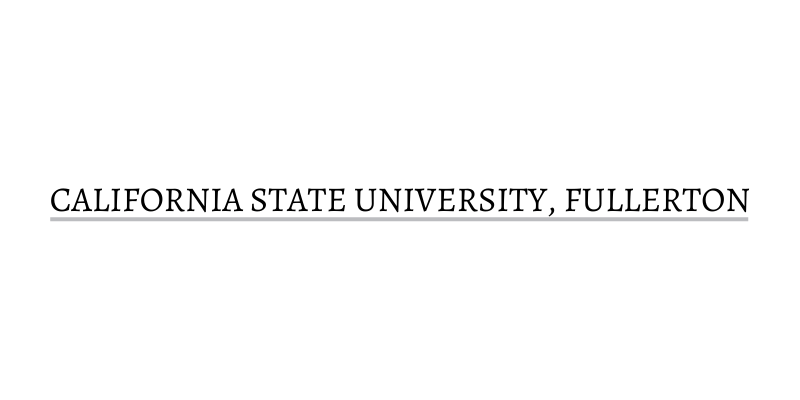 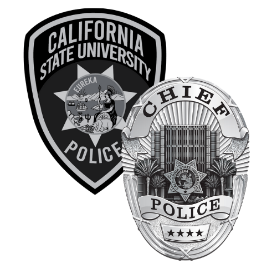 Anthony Frisbee, Chief of Police800 N. State College Blvd, Fullerton, CA 92831	Phone 657-278-3302    Fax 657-278-5665TIMELY WARNING – MOTOR VEHICLE THEFTApril 6, 2023On April 5, 2023, at around 3:41 p.m., CSUF Police Department dispatch received a call from emergency blue phone #129 regarding a CSUF student who was unable to locate their vehicle in the Eastside parking structure (PS5). Officers responded and checked the structure and surrounding lots but did not find the vehicle. The student parked their vehicle in the structure around 8:15 a.m. and could not find it when they returned at around 3:30 p.m. The vehicle is described as a 2000 Silver Honda Civic.If you witnessed the incident, or have additional information relating to this matter, please contactCSUF Police Investigations at (657) 278-2903 and speak with Detective Launi. All members of the campus community play an important role in ensuring a safe campus environment. Please report all crimes and suspicious behavior to the CSUF Police Department at (657) 278-2515 (Press 1 for a police dispatcher). In case of an emergency, call/text 911.RACE, GENDER, AND RELIGIOUS AFFILIATION ARE NOT REASONS FOR SUSPICION.Preventative Tips/InformationAlways lock your vehicle and ensure all doors are secure before walking away.Consider adding a security device. Always consult with a professional before modifying your vehicle. Do not leave bags, boxes, or valuables visible in your vehicle. ResourcesThe following resources may be applicable if you need additional support or assistance. CSUF Police Department for Campus Safety Escort service – (657) 278-2515 Dean of Students (Students) – (657) 278-3211 or deanofstudents@fullerton.edu This Timely Warning and the preventative tips/information below are being issued in compliance with the Jeanne Clery Act, and the purpose is to provide preventative information to the Campus community to aid members from becoming the victim of a similar crime. Do not make assumptions about the specific crime or actions of any party based on the preventative tips/information provided.